Please mail this application, along with a check/money order for the $15 Application Fee, to:Warren County Habitat for Humanity – Critical Home Repair Program31 Belvidere AvenueWashington, NJ  07882WCHFH complies with the Equal Housing Opportunity Act. We are pledged to the letter and spirit of U.S. policy for the achievement of equal housing opportunity throughout the nation.  We encourage and support an affirmative advertising and marketing program in which there are no barriers to obtaining housing because of race, color, religion, sex, handicap, familial status, or national origin.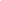 End of Application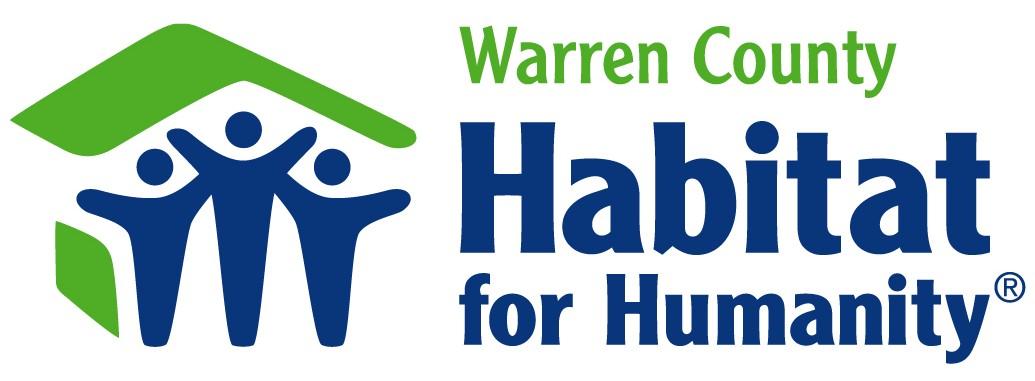 Warren County Habitat for Humanity31 Belvidere Avenue Washington, NJ 07882Questions?  Call 908-835-1300Warren County Habitat for Humanity31 Belvidere Avenue Washington, NJ 07882Questions?  Call 908-835-1300Warren County Habitat for Humanity31 Belvidere Avenue Washington, NJ 07882Questions?  Call 908-835-1300Application for Critical Home Repair ProgramApplication for Critical Home Repair ProgramApplication for Critical Home Repair ProgramApplication for Critical Home Repair ProgramApplication for Critical Home Repair ProgramApplication for Critical Home Repair ProgramApplication for Critical Home Repair ProgramFor Office Use Only – Do Not Write In This Space:                       Date Part I Application Received: __________Credit Check Completed? □ Yes   □ No       □ Accepted       □ Rejected                   Date Letter Sent:  ___________For Office Use Only – Do Not Write In This Space:                       Date Part I Application Received: __________Credit Check Completed? □ Yes   □ No       □ Accepted       □ Rejected                   Date Letter Sent:  ___________For Office Use Only – Do Not Write In This Space:                       Date Part I Application Received: __________Credit Check Completed? □ Yes   □ No       □ Accepted       □ Rejected                   Date Letter Sent:  ___________For Office Use Only – Do Not Write In This Space:                       Date Part I Application Received: __________Credit Check Completed? □ Yes   □ No       □ Accepted       □ Rejected                   Date Letter Sent:  ___________For Office Use Only – Do Not Write In This Space:                       Date Part I Application Received: __________Credit Check Completed? □ Yes   □ No       □ Accepted       □ Rejected                   Date Letter Sent:  ___________For Office Use Only – Do Not Write In This Space:                       Date Part I Application Received: __________Credit Check Completed? □ Yes   □ No       □ Accepted       □ Rejected                   Date Letter Sent:  ___________For Office Use Only – Do Not Write In This Space:                       Date Part I Application Received: __________Credit Check Completed? □ Yes   □ No       □ Accepted       □ Rejected                   Date Letter Sent:  ___________Please note that all information must be completed.  Please check √ the appropriate □ where choices are indicated.Please note that all information must be completed.  Please check √ the appropriate □ where choices are indicated.Please note that all information must be completed.  Please check √ the appropriate □ where choices are indicated.Please note that all information must be completed.  Please check √ the appropriate □ where choices are indicated.Please note that all information must be completed.  Please check √ the appropriate □ where choices are indicated.Please note that all information must be completed.  Please check √ the appropriate □ where choices are indicated.Please note that all information must be completed.  Please check √ the appropriate □ where choices are indicated.1. Applicant Information1. Applicant Information1. Applicant Information1. Applicant Information1. Applicant Information1. Applicant Information1. Applicant InformationApplicantApplicantApplicantApplicantCo-ApplicantCo-ApplicantCo-ApplicantName                                                                         □Male   □ Female □OtherName                                                                         □Male   □ Female □OtherName                                                                         □Male   □ Female □OtherName                                                                         □Male   □ Female □OtherName                                                                        □ Male   □Female □OtherName                                                                        □ Male   □Female □OtherName                                                                        □ Male   □Female □OtherSocial Security Number                                             Birth Date                   AgeSocial Security Number                                             Birth Date                   AgeSocial Security Number                                             Birth Date                   AgeSocial Security Number                                             Birth Date                   AgeSocial Security Number                                          Birth Date                   AgeSocial Security Number                                          Birth Date                   AgeSocial Security Number                                          Birth Date                   Age□ Veteran           □ United States Citizen          □ Permanent Resident□ Veteran           □ United States Citizen          □ Permanent Resident□ Veteran           □ United States Citizen          □ Permanent Resident□ Veteran           □ United States Citizen          □ Permanent Resident□ Veteran       □ United States Citizen          □ Permanent Resident□ Veteran       □ United States Citizen          □ Permanent Resident□ Veteran       □ United States Citizen          □ Permanent Resident□ Single    □ Married   □ Legally Separated   □ Divorced   □ Widowed□ Single    □ Married   □ Legally Separated   □ Divorced   □ Widowed□ Single    □ Married   □ Legally Separated   □ Divorced   □ Widowed□ Single    □ Married   □ Legally Separated   □ Divorced   □ Widowed□ Single   □ Married   □ Legally Separated  □ Divorced  □ Widowed□ Single   □ Married   □ Legally Separated  □ Divorced  □ Widowed□ Single   □ Married   □ Legally Separated  □ Divorced  □ WidowedHome Phone Number: ______________________________________         Cell Phone Number: _______________________________________Email Address: ____________________________________________Home Phone Number: ______________________________________         Cell Phone Number: _______________________________________Email Address: ____________________________________________Home Phone Number: ______________________________________         Cell Phone Number: _______________________________________Email Address: ____________________________________________Home Phone Number: ______________________________________         Cell Phone Number: _______________________________________Email Address: ____________________________________________Home Phone Number: ______________________________________         Cell Phone Number: _______________________________________Email Address: ___________________________________________Home Phone Number: ______________________________________         Cell Phone Number: _______________________________________Email Address: ___________________________________________Home Phone Number: ______________________________________         Cell Phone Number: _______________________________________Email Address: ___________________________________________Address (street, city, state, zip code)Address (street, city, state, zip code)Address (street, city, state, zip code)Address (street, city, state, zip code)Present Address (street, city, state, zip code)Present Address (street, city, state, zip code)Present Address (street, city, state, zip code)2. Questions for Applicant and Co-Applicant2. Questions for Applicant and Co-Applicant2. Questions for Applicant and Co-Applicant2. Questions for Applicant and Co-Applicant2. Questions for Applicant and Co-Applicant2. Questions for Applicant and Co-Applicant2. Questions for Applicant and Co-ApplicantWhat year was your home built? ______________Are you current on your property taxes?  □ Yes   □ NoDo you have a current mortgage?  □ Yes   □ NoCombined Assets:  Name of Bank ______________________________Total Balance: $ _____________________________________________What year was your home built? ______________Are you current on your property taxes?  □ Yes   □ NoDo you have a current mortgage?  □ Yes   □ NoCombined Assets:  Name of Bank ______________________________Total Balance: $ _____________________________________________What year was your home built? ______________Are you current on your property taxes?  □ Yes   □ NoDo you have a current mortgage?  □ Yes   □ NoCombined Assets:  Name of Bank ______________________________Total Balance: $ _____________________________________________What year was your home built? ______________Are you current on your property taxes?  □ Yes   □ NoDo you have a current mortgage?  □ Yes   □ NoCombined Assets:  Name of Bank ______________________________Total Balance: $ _____________________________________________Monthly mortgage payment if any - $________________Annual Property Taxes Paid Directly - $______________Have you filed for bankruptcy in the past 7 years? □ Yes   □ NoDo you have homeowners’ insurance?  □ Yes   □ NoDoes anyone in your home have a disability?  □ Yes   □ NoMonthly mortgage payment if any - $________________Annual Property Taxes Paid Directly - $______________Have you filed for bankruptcy in the past 7 years? □ Yes   □ NoDo you have homeowners’ insurance?  □ Yes   □ NoDoes anyone in your home have a disability?  □ Yes   □ NoMonthly mortgage payment if any - $________________Annual Property Taxes Paid Directly - $______________Have you filed for bankruptcy in the past 7 years? □ Yes   □ NoDo you have homeowners’ insurance?  □ Yes   □ NoDoes anyone in your home have a disability?  □ Yes   □ No3. Authorization and Release3. Authorization and Release3. Authorization and Release3. Authorization and Release3. Authorization and Release3. Authorization and Release3. Authorization and ReleaseI understand that by filing this application, I am authorizing Warren County Habitat for Humanity to evaluate my actual need for  repairs to my home, my ability to repay any no interest loan and other expenses of homeownership, and my willingness to be a partner family.  I understand that the evaluation may include a home assessment, verification of certain payments, a credit check, and employment verification.  I have answered all the questions on this application truthfully.  I understand that if I have not answered the questions truthfully, my application may be denied, and that even if I have already been selected to part of the program, I may be disqualified from the program.  The original or a copy of this application will be retained by Warren County Habitat for Humanity even if the application is not approved.By completing this application, I am submitting myself and all persons listed on the first page of the application to such an inquiry.  I further understand that by completing this application, I am submitting myself and all persons listed on the first page of the application to a sex offender and criminal background check.Applicant Signature                                            Date                                  Co-Applicant Signature                                    DateX______________________________________________                         X ___________________________________________________I understand that by filing this application, I am authorizing Warren County Habitat for Humanity to evaluate my actual need for  repairs to my home, my ability to repay any no interest loan and other expenses of homeownership, and my willingness to be a partner family.  I understand that the evaluation may include a home assessment, verification of certain payments, a credit check, and employment verification.  I have answered all the questions on this application truthfully.  I understand that if I have not answered the questions truthfully, my application may be denied, and that even if I have already been selected to part of the program, I may be disqualified from the program.  The original or a copy of this application will be retained by Warren County Habitat for Humanity even if the application is not approved.By completing this application, I am submitting myself and all persons listed on the first page of the application to such an inquiry.  I further understand that by completing this application, I am submitting myself and all persons listed on the first page of the application to a sex offender and criminal background check.Applicant Signature                                            Date                                  Co-Applicant Signature                                    DateX______________________________________________                         X ___________________________________________________I understand that by filing this application, I am authorizing Warren County Habitat for Humanity to evaluate my actual need for  repairs to my home, my ability to repay any no interest loan and other expenses of homeownership, and my willingness to be a partner family.  I understand that the evaluation may include a home assessment, verification of certain payments, a credit check, and employment verification.  I have answered all the questions on this application truthfully.  I understand that if I have not answered the questions truthfully, my application may be denied, and that even if I have already been selected to part of the program, I may be disqualified from the program.  The original or a copy of this application will be retained by Warren County Habitat for Humanity even if the application is not approved.By completing this application, I am submitting myself and all persons listed on the first page of the application to such an inquiry.  I further understand that by completing this application, I am submitting myself and all persons listed on the first page of the application to a sex offender and criminal background check.Applicant Signature                                            Date                                  Co-Applicant Signature                                    DateX______________________________________________                         X ___________________________________________________I understand that by filing this application, I am authorizing Warren County Habitat for Humanity to evaluate my actual need for  repairs to my home, my ability to repay any no interest loan and other expenses of homeownership, and my willingness to be a partner family.  I understand that the evaluation may include a home assessment, verification of certain payments, a credit check, and employment verification.  I have answered all the questions on this application truthfully.  I understand that if I have not answered the questions truthfully, my application may be denied, and that even if I have already been selected to part of the program, I may be disqualified from the program.  The original or a copy of this application will be retained by Warren County Habitat for Humanity even if the application is not approved.By completing this application, I am submitting myself and all persons listed on the first page of the application to such an inquiry.  I further understand that by completing this application, I am submitting myself and all persons listed on the first page of the application to a sex offender and criminal background check.Applicant Signature                                            Date                                  Co-Applicant Signature                                    DateX______________________________________________                         X ___________________________________________________I understand that by filing this application, I am authorizing Warren County Habitat for Humanity to evaluate my actual need for  repairs to my home, my ability to repay any no interest loan and other expenses of homeownership, and my willingness to be a partner family.  I understand that the evaluation may include a home assessment, verification of certain payments, a credit check, and employment verification.  I have answered all the questions on this application truthfully.  I understand that if I have not answered the questions truthfully, my application may be denied, and that even if I have already been selected to part of the program, I may be disqualified from the program.  The original or a copy of this application will be retained by Warren County Habitat for Humanity even if the application is not approved.By completing this application, I am submitting myself and all persons listed on the first page of the application to such an inquiry.  I further understand that by completing this application, I am submitting myself and all persons listed on the first page of the application to a sex offender and criminal background check.Applicant Signature                                            Date                                  Co-Applicant Signature                                    DateX______________________________________________                         X ___________________________________________________I understand that by filing this application, I am authorizing Warren County Habitat for Humanity to evaluate my actual need for  repairs to my home, my ability to repay any no interest loan and other expenses of homeownership, and my willingness to be a partner family.  I understand that the evaluation may include a home assessment, verification of certain payments, a credit check, and employment verification.  I have answered all the questions on this application truthfully.  I understand that if I have not answered the questions truthfully, my application may be denied, and that even if I have already been selected to part of the program, I may be disqualified from the program.  The original or a copy of this application will be retained by Warren County Habitat for Humanity even if the application is not approved.By completing this application, I am submitting myself and all persons listed on the first page of the application to such an inquiry.  I further understand that by completing this application, I am submitting myself and all persons listed on the first page of the application to a sex offender and criminal background check.Applicant Signature                                            Date                                  Co-Applicant Signature                                    DateX______________________________________________                         X ___________________________________________________I understand that by filing this application, I am authorizing Warren County Habitat for Humanity to evaluate my actual need for  repairs to my home, my ability to repay any no interest loan and other expenses of homeownership, and my willingness to be a partner family.  I understand that the evaluation may include a home assessment, verification of certain payments, a credit check, and employment verification.  I have answered all the questions on this application truthfully.  I understand that if I have not answered the questions truthfully, my application may be denied, and that even if I have already been selected to part of the program, I may be disqualified from the program.  The original or a copy of this application will be retained by Warren County Habitat for Humanity even if the application is not approved.By completing this application, I am submitting myself and all persons listed on the first page of the application to such an inquiry.  I further understand that by completing this application, I am submitting myself and all persons listed on the first page of the application to a sex offender and criminal background check.Applicant Signature                                            Date                                  Co-Applicant Signature                                    DateX______________________________________________                         X ___________________________________________________Applicant Name (Print)Applicant Name (Print)Applicant Name (Print)Applicant Name (Print)Co-Applicant Name (Print)Co-Applicant Name (Print)Co-Applicant Name (Print)4. Dependents In Household4. Dependents In Household4. Dependents In Household4. Dependents In Household4. Dependents In Household4. Dependents In Household4. Dependents In HouseholdDependents (people who live with you, but are not listed as a co-applicant). Attach additional sheets if necessary.Dependents (people who live with you, but are not listed as a co-applicant). Attach additional sheets if necessary.Dependents (people who live with you, but are not listed as a co-applicant). Attach additional sheets if necessary.Dependents (people who live with you, but are not listed as a co-applicant). Attach additional sheets if necessary.Dependents (people who live with you, but are not listed as a co-applicant). Attach additional sheets if necessary.Dependents (people who live with you, but are not listed as a co-applicant). Attach additional sheets if necessary.Dependents (people who live with you, but are not listed as a co-applicant). Attach additional sheets if necessary.Name                                                                         Age     Male  Female______________________________________     _____               ______________________________________     _____               Name                                                                         Age     Male  Female______________________________________     _____               ______________________________________     _____               Name                                                                         Age     Male  Female______________________________________     _____               ______________________________________     _____               Name                                                                      Age     Male   Female____________________________________     _____               ____________________________________     _____               Name                                                                      Age     Male   Female____________________________________     _____               ____________________________________     _____               Name                                                                      Age     Male   Female____________________________________     _____               ____________________________________     _____               Name                                                                      Age     Male   Female____________________________________     _____               ____________________________________     _____               5. Employment/Income Information5. Employment/Income Information5. Employment/Income Information5. Employment/Income Information5. Employment/Income Information5. Employment/Income Information5. Employment/Income InformationApplicantApplicantApplicantApplicantCo- Applicant/Other Household MemberCo- Applicant/Other Household MemberCo- Applicant/Other Household MemberName and Address of CURRENT Employer or Source of Income:Name and Address of CURRENT Employer or Source of Income:Name and Address of CURRENT Employer or Source of Income:Name and Address of CURRENT Employer or Source of Income:Name and Address of CURRENT Employer or Source of Income:Name and Address of CURRENT Employer or Source of Income:Name and Address of CURRENT Employer or Source of Income:Type of Business/PositionYears at job.:Years at job.:Years at job.:Type of Business/PositionType of Business/PositionYears at job:Business Phone Number:Monthly Gross Income $Monthly Gross Income $Monthly Gross Income $Business Phone Number:Business Phone Number:Monthly Gross Income $6.  Additional Income Information6.  Additional Income Information6.  Additional Income Information6.  Additional Income Information6.  Additional Income Information6.  Additional Income Information6.  Additional Income InformationPlease provide information on additional monthly income that you, or any adults (18 years or older) in the household get from other sources such as another job, pension, social security, supplemental social security, disability, alimony, child support, investments, rental income, etc.Please provide information on additional monthly income that you, or any adults (18 years or older) in the household get from other sources such as another job, pension, social security, supplemental social security, disability, alimony, child support, investments, rental income, etc.Please provide information on additional monthly income that you, or any adults (18 years or older) in the household get from other sources such as another job, pension, social security, supplemental social security, disability, alimony, child support, investments, rental income, etc.Please provide information on additional monthly income that you, or any adults (18 years or older) in the household get from other sources such as another job, pension, social security, supplemental social security, disability, alimony, child support, investments, rental income, etc.Please provide information on additional monthly income that you, or any adults (18 years or older) in the household get from other sources such as another job, pension, social security, supplemental social security, disability, alimony, child support, investments, rental income, etc.Please provide information on additional monthly income that you, or any adults (18 years or older) in the household get from other sources such as another job, pension, social security, supplemental social security, disability, alimony, child support, investments, rental income, etc.Please provide information on additional monthly income that you, or any adults (18 years or older) in the household get from other sources such as another job, pension, social security, supplemental social security, disability, alimony, child support, investments, rental income, etc.Name of Person with Income Name of Person with Income Income Source (fill-in)Income Source (fill-in)Income Source (fill-in)Monthly IncomeMonthly Income$$$$7. Monthly Expenses7. Monthly Expenses7. Monthly Expenses7. Monthly Expenses7. Monthly Expenses7. Monthly Expenses7. Monthly ExpensesMortgage: $Mortgage: $Mortgage: $Average Credit Card Payments: $Average Credit Card Payments: $Average Credit Card Payments: $Average Credit Card Payments: $Utilities:   $Utilities:   $Utilities:   $Alimony and Child Support:  $Alimony and Child Support:  $Alimony and Child Support:  $Alimony and Child Support:  $Car Payments (total): $Car Payments (total): $Car Payments (total): $Child Care:  $Child Care:  $Child Care:  $Child Care:  $Insurance (all types) $Insurance (all types) $Insurance (all types) $Student or Other Loans: $Student or Other Loans: $Student or Other Loans: $Student or Other Loans: $8.  Specific Home Repairs Requested (Describe in Detail)8.  Specific Home Repairs Requested (Describe in Detail)8.  Specific Home Repairs Requested (Describe in Detail)8.  Specific Home Repairs Requested (Describe in Detail)8.  Specific Home Repairs Requested (Describe in Detail)8.  Specific Home Repairs Requested (Describe in Detail)8.  Specific Home Repairs Requested (Describe in Detail)9. Notice of Incomplete Application9. Notice of Incomplete Application9. Notice of Incomplete Application9. Notice of Incomplete Application9. Notice of Incomplete Application9. Notice of Incomplete Application9. Notice of Incomplete ApplicationThe loan qualification process is not complete until (a) Application has been completed and reviewed, (b) all supporting documentation as noted on page 3 has been gathered by and furnished to WCHFH, (c) a Site Assessment has been Completed, (d) sweat equity hours have been completed, and (e) down payment is received.The loan qualification process is not complete until (a) Application has been completed and reviewed, (b) all supporting documentation as noted on page 3 has been gathered by and furnished to WCHFH, (c) a Site Assessment has been Completed, (d) sweat equity hours have been completed, and (e) down payment is received.The loan qualification process is not complete until (a) Application has been completed and reviewed, (b) all supporting documentation as noted on page 3 has been gathered by and furnished to WCHFH, (c) a Site Assessment has been Completed, (d) sweat equity hours have been completed, and (e) down payment is received.The loan qualification process is not complete until (a) Application has been completed and reviewed, (b) all supporting documentation as noted on page 3 has been gathered by and furnished to WCHFH, (c) a Site Assessment has been Completed, (d) sweat equity hours have been completed, and (e) down payment is received.The loan qualification process is not complete until (a) Application has been completed and reviewed, (b) all supporting documentation as noted on page 3 has been gathered by and furnished to WCHFH, (c) a Site Assessment has been Completed, (d) sweat equity hours have been completed, and (e) down payment is received.The loan qualification process is not complete until (a) Application has been completed and reviewed, (b) all supporting documentation as noted on page 3 has been gathered by and furnished to WCHFH, (c) a Site Assessment has been Completed, (d) sweat equity hours have been completed, and (e) down payment is received.The loan qualification process is not complete until (a) Application has been completed and reviewed, (b) all supporting documentation as noted on page 3 has been gathered by and furnished to WCHFH, (c) a Site Assessment has been Completed, (d) sweat equity hours have been completed, and (e) down payment is received.10. Supporting Documentation10. Supporting Documentation10. Supporting Documentation10. Supporting Documentation10. Supporting Documentation10. Supporting DocumentationIn order for your application to be complete, you must submit copies of all of the following support documentation, as applicable.  (Please provide photocopies, not original documents.  Documents will not be returned.)  Indicate which documents have been provided by checking yes, no, or not applicable to EACH, as appropriate.In order for your application to be complete, you must submit copies of all of the following support documentation, as applicable.  (Please provide photocopies, not original documents.  Documents will not be returned.)  Indicate which documents have been provided by checking yes, no, or not applicable to EACH, as appropriate.In order for your application to be complete, you must submit copies of all of the following support documentation, as applicable.  (Please provide photocopies, not original documents.  Documents will not be returned.)  Indicate which documents have been provided by checking yes, no, or not applicable to EACH, as appropriate.In order for your application to be complete, you must submit copies of all of the following support documentation, as applicable.  (Please provide photocopies, not original documents.  Documents will not be returned.)  Indicate which documents have been provided by checking yes, no, or not applicable to EACH, as appropriate.In order for your application to be complete, you must submit copies of all of the following support documentation, as applicable.  (Please provide photocopies, not original documents.  Documents will not be returned.)  Indicate which documents have been provided by checking yes, no, or not applicable to EACH, as appropriate.In order for your application to be complete, you must submit copies of all of the following support documentation, as applicable.  (Please provide photocopies, not original documents.  Documents will not be returned.)  Indicate which documents have been provided by checking yes, no, or not applicable to EACH, as appropriate.Required DocumentationRequired DocumentationApplicantApplicantApplicantCo-ApplicantCopies of Birth Certificates, Driver’s License or New Jersey ID for all adult family members (18 years, or older)Copies of Birth Certificates, Driver’s License or New Jersey ID for all adult family members (18 years, or older)□ Yes □ No □Not Applicable□ Yes □ No □Not Applicable□ Yes □ No □Not Applicable□ Yes □ No □Not ApplicableDivorce decree or legal separationDivorce decree or legal separation□ Yes □ No □Not Applicable□ Yes □ No □Not Applicable□ Yes □ No □Not Applicable□ Yes □ No □ Not ApplicableVeterans - submit a copy of their DD214Veterans - submit a copy of their DD214□ Yes □ No □Not Applicable□ Yes □ No □Not Applicable□ Yes □ No □Not Applicable□ Yes □ No □ Not ApplicableProof of mortgage payments for the 2 most recent months. (if applicable)Proof of mortgage payments for the 2 most recent months. (if applicable)□ Yes □ No □Not Applicable□ Yes □ No □Not Applicable□ Yes □ No □Not Applicable□ Yes □ No □ Not ApplicableProof of Homeowners InsuranceProof of Homeowners Insurance□ Yes □ No □Not Applicable□ Yes □ No □Not Applicable□ Yes □ No □Not Applicable□ Yes □ No □ Not ApplicableCopy of Your Current Year Property Tax BillCopy of Your Current Year Property Tax Bill□ Yes □ No □Not Applicable□ Yes □ No □Not Applicable□ Yes □ No □Not Applicable□ Yes □ No □ Not ApplicableIRAs, Bonds, and Stocks (Last two statements)IRAs, Bonds, and Stocks (Last two statements)□ Yes □ No □Not Applicable□ Yes □ No □Not Applicable□ Yes □ No □Not Applicable□ Yes □ No □ Not ApplicableIf employed at present job less than two years – Please provide a letter from your current employer confirming (a) the length of your employment and (b) the annual rate of pay, or the number of hours worked per week with the hourly rate of pay.If employed at present job less than two years – Please provide a letter from your current employer confirming (a) the length of your employment and (b) the annual rate of pay, or the number of hours worked per week with the hourly rate of pay.□ Yes □ No □Not Applicable□ Yes □ No □Not Applicable□ Yes □ No □Not Applicable□ Yes □ No □ Not ApplicableFederal and State Tax Returns with W-2 forms for last two (2) years.Federal and State Tax Returns with W-2 forms for last two (2) years.□ Yes □ No □Not Applicable□ Yes □ No □Not Applicable□ Yes □ No □Not Applicable□ Yes □ No □ Not ApplicablePay stubs for four (4) most recent pay periods for each job held.Pay stubs for four (4) most recent pay periods for each job held.□ Yes □ No □Not Applicable□ Yes □ No □Not Applicable□ Yes □ No □Not Applicable□ Yes □ No □ Not ApplicableProof of pension, social security, TANF, and disability income (award letter or most recent statement for all benefits received). Proof of alimony and child support income (court decree)Proof of pension, social security, TANF, and disability income (award letter or most recent statement for all benefits received). Proof of alimony and child support income (court decree)□ Yes □ No □Not Applicable□ Yes □ No □Not Applicable□ Yes □ No □Not Applicable□ Yes □ No □ Not ApplicableBank statements for each account for the two (2) most recent months.Bank statements for each account for the two (2) most recent months.□ Yes □ No □Not Applicable□ Yes □ No □Not Applicable□ Yes □ No □Not Applicable□ Yes □ No □ Not ApplicableStatement for each loan (e.g. car, student, medical, etc.) for the 2 most recent months.Statement for each loan (e.g. car, student, medical, etc.) for the 2 most recent months.□ Yes □ No □Not Applicable□ Yes □ No □Not Applicable□ Yes □ No □Not Applicable□ Yes □ No□ Not ApplicableAll utility bills for the 2 most recent month, or the most recent bill.All utility bills for the 2 most recent month, or the most recent bill.□ Yes □ No □Not Applicable□ Yes □ No □Not Applicable□ Yes □ No □Not Applicable□ Yes □ No □Not ApplicableTURN OVER – APPLICATION CONTINUES ON BACKTURN OVER – APPLICATION CONTINUES ON BACKTURN OVER – APPLICATION CONTINUES ON BACKTURN OVER – APPLICATION CONTINUES ON BACKTURN OVER – APPLICATION CONTINUES ON BACKTURN OVER – APPLICATION CONTINUES ON BACK Applicant Name:                                                                   Applicant Name:                                                                   Applicant Name:                                                                  Co-Applicant Name:Co-Applicant Name:Co-Applicant Name:11. Information for Government Monitoring Purposes11. Information for Government Monitoring Purposes11. Information for Government Monitoring Purposes11. Information for Government Monitoring Purposes11. Information for Government Monitoring Purposes11. Information for Government Monitoring PurposesPlease Read This Statement Before Completing the Box Below:The following information is requested by the federal government for loans related to the financing of homes, in order to monitor the lender’s compliance with equal credit opportunity and fair housing laws.  You are not required to furnish this information, but are encouraged to do so.  The law provides that a lender may neither discriminate on the basis of this information, nor on whether you choose to furnish it or not.  However, if you choose not to furnish it, under federal regulations this lender is required to note race and sex on the basis of visual observation or surname.  If you do not wish to furnish the information below, please check the box below. (Lender must review the above material to assure that the disclosures satisfy all requirements to which the lender is subject under applicable state law for the loan applied for.)Please Read This Statement Before Completing the Box Below:The following information is requested by the federal government for loans related to the financing of homes, in order to monitor the lender’s compliance with equal credit opportunity and fair housing laws.  You are not required to furnish this information, but are encouraged to do so.  The law provides that a lender may neither discriminate on the basis of this information, nor on whether you choose to furnish it or not.  However, if you choose not to furnish it, under federal regulations this lender is required to note race and sex on the basis of visual observation or surname.  If you do not wish to furnish the information below, please check the box below. (Lender must review the above material to assure that the disclosures satisfy all requirements to which the lender is subject under applicable state law for the loan applied for.)Please Read This Statement Before Completing the Box Below:The following information is requested by the federal government for loans related to the financing of homes, in order to monitor the lender’s compliance with equal credit opportunity and fair housing laws.  You are not required to furnish this information, but are encouraged to do so.  The law provides that a lender may neither discriminate on the basis of this information, nor on whether you choose to furnish it or not.  However, if you choose not to furnish it, under federal regulations this lender is required to note race and sex on the basis of visual observation or surname.  If you do not wish to furnish the information below, please check the box below. (Lender must review the above material to assure that the disclosures satisfy all requirements to which the lender is subject under applicable state law for the loan applied for.)Please Read This Statement Before Completing the Box Below:The following information is requested by the federal government for loans related to the financing of homes, in order to monitor the lender’s compliance with equal credit opportunity and fair housing laws.  You are not required to furnish this information, but are encouraged to do so.  The law provides that a lender may neither discriminate on the basis of this information, nor on whether you choose to furnish it or not.  However, if you choose not to furnish it, under federal regulations this lender is required to note race and sex on the basis of visual observation or surname.  If you do not wish to furnish the information below, please check the box below. (Lender must review the above material to assure that the disclosures satisfy all requirements to which the lender is subject under applicable state law for the loan applied for.)Please Read This Statement Before Completing the Box Below:The following information is requested by the federal government for loans related to the financing of homes, in order to monitor the lender’s compliance with equal credit opportunity and fair housing laws.  You are not required to furnish this information, but are encouraged to do so.  The law provides that a lender may neither discriminate on the basis of this information, nor on whether you choose to furnish it or not.  However, if you choose not to furnish it, under federal regulations this lender is required to note race and sex on the basis of visual observation or surname.  If you do not wish to furnish the information below, please check the box below. (Lender must review the above material to assure that the disclosures satisfy all requirements to which the lender is subject under applicable state law for the loan applied for.)Please Read This Statement Before Completing the Box Below:The following information is requested by the federal government for loans related to the financing of homes, in order to monitor the lender’s compliance with equal credit opportunity and fair housing laws.  You are not required to furnish this information, but are encouraged to do so.  The law provides that a lender may neither discriminate on the basis of this information, nor on whether you choose to furnish it or not.  However, if you choose not to furnish it, under federal regulations this lender is required to note race and sex on the basis of visual observation or surname.  If you do not wish to furnish the information below, please check the box below. (Lender must review the above material to assure that the disclosures satisfy all requirements to which the lender is subject under applicable state law for the loan applied for.)ApplicantApplicantApplicantApplicant Co-Applicant Co-Applicant I do not wish to furnish this information.Race/National Origin:American Indian or Alaskan NativeNative Hawaiian or Other Pacific IslanderBlack/African AmericanWhiteAsianEthnicity:Hispanic or Latino Non-Hispanic or LatinoSex:                Male   □    ⁯     Female  □Birthdate: (mm/dd/yyyy):  ____ /____ / ________Marital Status:□     Married□     Separated (legally)□     Unmarried (single, divorced, widowed) I do not wish to furnish this information.Race/National Origin:American Indian or Alaskan NativeNative Hawaiian or Other Pacific IslanderBlack/African AmericanWhiteAsianEthnicity:Hispanic or Latino Non-Hispanic or LatinoSex:                Male   □    ⁯     Female  □Birthdate: (mm/dd/yyyy):  ____ /____ / ________Marital Status:□     Married□     Separated (legally)□     Unmarried (single, divorced, widowed) I do not wish to furnish this information.Race/National Origin:American Indian or Alaskan NativeNative Hawaiian or Other Pacific IslanderBlack/African AmericanWhiteAsianEthnicity:Hispanic or Latino Non-Hispanic or LatinoSex:                Male   □    ⁯     Female  □Birthdate: (mm/dd/yyyy):  ____ /____ / ________Marital Status:□     Married□     Separated (legally)□     Unmarried (single, divorced, widowed) I do not wish to furnish this information.Race/National Origin:American Indian or Alaskan NativeNative Hawaiian or Other Pacific IslanderBlack/African AmericanWhiteAsianEthnicity:Hispanic or Latino Non-Hispanic or LatinoSex:                Male   □    ⁯     Female  □Birthdate: (mm/dd/yyyy):  ____ /____ / ________Marital Status:□     Married□     Separated (legally)□     Unmarried (single, divorced, widowed)I do not wish to furnish this information.Race/National Origin:American Indian or Alaskan NativeNative Hawaiian or Other Pacific IslanderBlack/African AmericanWhiteAsianEthnicity:Hispanic or Latino Non-Hispanic or LatinoSex:                Male   □         Female  □Birthdate: (mm/dd/yyyy):  ____ /____ / ________Marital Status:□     Married□     Separated (legally)□     Unmarried (single, divorced, widowed)I do not wish to furnish this information.Race/National Origin:American Indian or Alaskan NativeNative Hawaiian or Other Pacific IslanderBlack/African AmericanWhiteAsianEthnicity:Hispanic or Latino Non-Hispanic or LatinoSex:                Male   □         Female  □Birthdate: (mm/dd/yyyy):  ____ /____ / ________Marital Status:□     Married□     Separated (legally)□     Unmarried (single, divorced, widowed)To Be Completed Only by Person Conducting the InterviewTo Be Completed Only by Person Conducting the InterviewTo Be Completed Only by Person Conducting the InterviewTo Be Completed Only by Person Conducting the InterviewTo Be Completed Only by Person Conducting the InterviewTo Be Completed Only by Person Conducting the InterviewThis application was taken by:□     Face to Face Interview□    By mail□    By TelephoneInterviewer’s Name (print or type):                                                  Interviewer’s Name (print or type):                                                  Interviewer’s Name (print or type):                                                  Interviewer’s Name (print or type):                                                  Interviewer’s Name (print or type):                                                  This application was taken by:□     Face to Face Interview□    By mail□    By TelephoneInterviewer’s Signature :        Interviewer’s Signature :        Interviewer’s Signature :        Interviewer’s Signature :        Interviewer’s Signature :        This application was taken by:□     Face to Face Interview□    By mail□    By TelephoneInterviewer’s Phone Number:                                                                  Date:Interviewer’s Phone Number:                                                                  Date:Interviewer’s Phone Number:                                                                  Date:Interviewer’s Phone Number:                                                                  Date:Interviewer’s Phone Number:                                                                  Date: